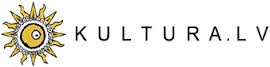 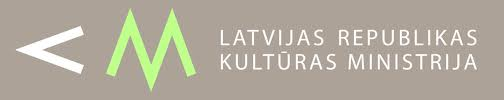 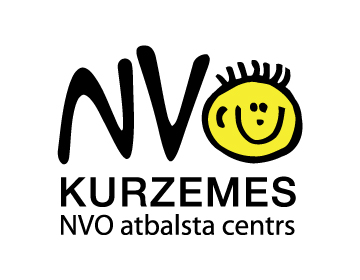 Latvijas Republikas Kultūras ministrijas 
projektu konkursa pilsoniskās sabiedrības attīstības un starpkultūru dialoga jomā
 “Iesaisties Kurzemē”Informatīvais seminārs Pāvilostā2. jūlijā plkst. 15.00 – 17.00
Pāvilostas domes Konferenču zālē, Dzintaru iela 73DARBA KĀRTĪBĀ:15:00 – 16:00 informācija projektu konkursa „Iesaisties Kurzemē ” iesniedzējiem 
Informācija par projektu konkursu, atbalstāmajām aktivitātēm, iesniedzējiem, projekta finansējuma summām,  iesniedzamajiem dokumentiem.  Konkursa pielikumu un pieteikuma veidlapu skatīt www.kurzemesnvo.lv16:00 – 17:00 praktiska informācija projektu sagatavotājiem
projekta pieteikuma veidlapas aizpildīšana, projektu rakstīšanā biežāk pieļautās kļūdas un ieteikumi projektu sagatavošanāPieteikties informatīvajai dienai pa tālruni 29377016 (Inguna), e-pastu inguna@kurzemesnvo.lv  vai elektroniski  šeit Informāciju sagatavoja
Inese Siliņa
Kurzemes NVO atbalsta centrs
www.kurzemesnvo.lv